Nom : Rutherford Nom au complets Ernest RutherfordNationnalité: new ZealandPériode de temps : 1871-1937Decouverte : le noyau est positif le reste du vide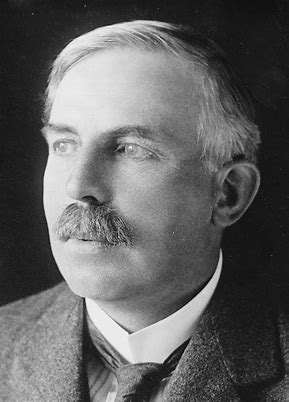 